附件2：路线图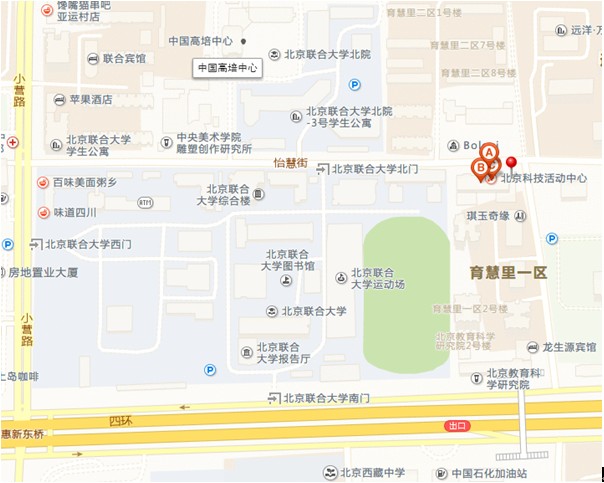 